Підстава: пункт 4-1 постанови Кабінету Міністрів України від 11 жовтня 2016 р. № 710 «Про ефективне використання державних коштів» Обґрунтування на виконання вимог Постанови КМУ від 11.10.2016 № 710:Враховуючи зазначене, замовник прийняв рішення стосовно застосування таких технічних та якісних характеристик предмета закупівлі: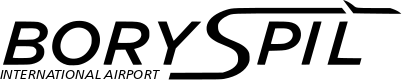 ДЕРЖАВНЕ ПІДПРИЄМСТВО«МІЖНАРОДНИЙ АЕРОПОРТ «БОРИСПІЛЬ» 08300, Україна, Київська обл., Бориспільський район, село Гора, вулиця Бориспіль -7, код 20572069, юридична особа/ суб'єкт господарювання, який здійснює діяльність в окремих сферах господарювання, зазначених у п. 4 ч.1 ст. 2 Закону України «Про публічні закупівлі»Обґрунтування технічних та якісних характеристик предмета закупівлі та очікуваної вартості предмета закупівліОбґрунтування технічних та якісних характеристик предмета закупівлі та очікуваної вартості предмета закупівліПункт КошторисуНазва предмета закупівлі із зазначенням коду за Єдиним закупівельним словникомОчікувана вартість предмета закупівлі згідно річного плану закупівельОчікувана вартість предмета закупівлі згідно ОГОЛОШЕННЯ про проведення відкритих торгівІдентифікатор процедури закупівлі3.08.1 (2023)Промислові гази, код ДК 021:2015 - 24110000-8 - Промислові гази 51 613,00 грн. з ПДВ43 010,83грн. без ПДВ UA-2023-05-26-009223-a1Обґрунтування технічних та якісних характеристик предмета закупівліВизначення потреби в закупівлі: Закупівля зумовлена необхідністю виконання газозварювальних робіт, зарядка азотом газоподібним технічним пневматиків коліс та систем ПС за запитом авіакомпанійОбґрунтування технічних та якісних характеристик предмета закупівлі: Якісні та технічні характеристики предмета закупівлі визначені з урахуванням реальних потреб підприємства та оптимального співвідношення ціни та якості.Замовник здійснює закупівлю даного товару, оскільки він за своїми якісними та технічними характеристиками найбільше відповідатиме вимогам та потребам замовника.2Обґрунтування очікуваної вартості предмета закупівліОбґрунтування очікуваної вартості предмета закупівлі: Визначення очікуваної вартості предмета закупівлі обумовлено статистичним аналізом загальнодоступної інформації про ціну предмета закупівлі на підставі затвердженої центральним органом виконавчої влади, що забезпечує формування та реалізує державну політику у сфері публічних закупівель, примірної методики визначення очікуваної вартості предмета закупівлі, затвердженої наказом Міністерства розвитку економіки, торгівлі та сільського господарства України від 18.02.2020 № 275.Розрахунок очікуваної вартості предмета закупівлі здійснено відповідно до Положення «Про порядок визначення очікуваної вартості предмета закупівлі» від 17.05.2022 №50-06-1.Обґрунтування обсягів закупівлі: Обсяги визначено відповідно до очікуваної потреби.3Інша інформаціяБуло направлено низку запитів підприємствам, що виготовляють та постачають відповідну продукцію на наступні електронні пошти:'shevrongaz@gmail.com' ТОВАРИСТВО З ОБМЕЖЕНОЮ ВІДПОВІДАЛЬНІСТЮ "ШЕВРОН-ГАЗ"andriks5@i.ua ТОВАРИСТВО З ОБМЕЖЕНОЮ ВІДПОВІДАЛЬНІСТЮ "ТОРГОВИЙ ДІМ "ІРВІН УКРАЇНА"homenko@dpmail.com.ua ТОВАРИСТВО З ОБМЕЖЕНОЮ ВІДПОВІДАЛЬНІСТЮ "ДІПІ ЕЙР ГАЗ"tech.gazy@ukr.net ТОВ "КиївТехГаз"km@cryogen.kiev.ua ТОВАРИСТВО З ОБМЕЖЕНОЮ ВІДПОВІДАЛЬНІСТЮ ФІРМА "КРІОГЕНСЕРВІС"plazma-kiev@i.ua ПРИВАТНЕ ПІДПРИЄМСТВО "ТОРГОВИЙ ДІМ ПЛАЗМА"lkvt2020@gmail.com ТОВ "ЛКВ-ТРЕЙД"Для визначення очікуваної вартості проаналізовано інформацію, що міститься в мережі інтернет, а саме:Інтернет-ресурс https://tehgaz.com.ua/Інтернет-ресурс https://tranzit-s.com.ua/А також взято до уваги закупівлі ДП МА «Бориспіль»Договір №35.1-14/3.8-00038 від 15.08.2022Договір №35.1-14/3.7-00007 від 04.06.2021Договір №35.1-14/3.9-001 від 17.03.2021№ п/пНайменування ТоваруОдиницявиміруКількістьТехнічні та якісні характеристики предмета закупівлі(Технічна специфікація) 1)1Азот газоподібнийбалон80Об`ємна частка азоту – не менше 99,6% Об`ємна частка кисню – не більше 0,4% Об`ємна частка водяних парів – не більше 0,003%Тиск в балоні при 20 С° - 14,7 ± 0,5 МПа Об’єм азоту в балоні – не менше 5,7 м³ Об`єм балону – не менше 40 дм³ 2Кисень технічнийбалон15Кисень безбарвний газ без запаху і смаку.Об'ємна частка кисню, % - не менше 99,7;Масова концентрація водяної пари (при температурі 20°С і тиску 101,3 кПа (760 мм рт. ст.), г/м3 - не більше 0,05;Об'ємна частка водню, % -  не більше 0,3.Об`єм балону – не менше 40л 